PATVIRTINTAKalvarijos vietos veiklos grupės valdybos 2013 m. kovo 5 d. posėdžio protokolu Nr. PA-2  Kalvarijos vietos veiklos grupė ______________________________________________________________________________Ugniagesių g. 12-3, Kalvarija; Tel./faks. 8-343-23154;Už informacijos teikimą atsakingi asmenys:Simona Bražinskaitė (tel. +37069987998, el.paštas: simonabrazinskaite@gmail.com)Jaunius Kazlauskas (tel. +37069988242, el.paštas: jaunius.kazlauskas@gmail.com)Kviečiama teikti vietos projektų paraiškas pagal:Kvietimo teikti vietos projektų paraiškas dokumentacija skelbiama šiose interneto svetainėse:      www.nma.lt, www.kalvarijosvvg.lt. Taip pat juos nemokamai galima gauti ir vietos projektų paraiškos priimamos adresu: Ugniagesių g. 12-3, 69206 Kalvarija. Kontaktiniai telefonai: +37069987998 – Simona Bražinskaitė, +37069988242 – Jaunius Kazlauskas.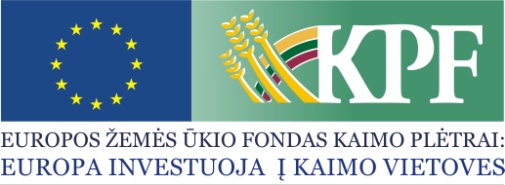 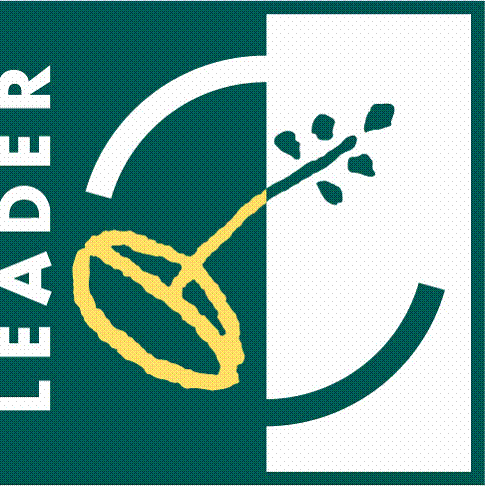 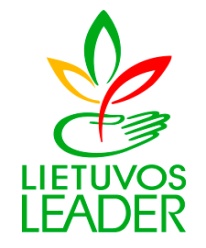 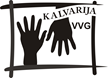 KVIETIMAS TEIKTI VIETOS PROJEKTŲ PARAIŠKAS NR. 05KVIETIMAS TEIKTI VIETOS PROJEKTŲ PARAIŠKAS NR. 05KVIETIMAS TEIKTI VIETOS PROJEKTŲ PARAIŠKAS NR. 05KVIETIMAS TEIKTI VIETOS PROJEKTŲ PARAIŠKAS NR. 05Strategijos pavadinimas„Kalvarijos VVG teritorijos vietos plėtros strategija 2007 – 2013 m.“Strategijos prioritetas (-ai)I PRIORITETAS – gyvenamosios aplinkos gerinimas ir viešojo gyvenimo stiprinimas.II PRIORITETAS – Kalvarijos VVG teritorijos gyventojų sutelktumo ir tapatumo stiprinimas. Pagrindiniai Strategijos tikslaiI Prioriteto tikslas - pagerinti gyvenimo ir veiklos sąlygas Kalvarijos VVG teritorijoje, siekiant geresnės gyvenimo kokybės ir didesnės socialinės sanglaudos. II Prioriteto tikslas - stiprinti vietos socialinį kapitalą ir išlaikyti krašto savitumą, skatinti VVG teritorijoje veikiančių organizacijų partnerystę.Strategijos remiama (-os) priemonė (-ės), veiklos sritis (-ys)I.II. KAIMO BENDRUOMENIŲ VERSLUMO SKATINIMASII.I. ĮVAIRIŲ VIETOS GYVENTOJŲ GRUPIŲ ĮTRAUKIMAS Į BENDRĄ VEIKLĄ IR JŲ BENDRADARBIAVIMO SKATINIMASII.I.1. Veiklos sritis. Jaunimo ir moterų užimtumui skatinti skirti projektai.II.I.2. Veiklos sritis. Gyventojų grupių ir organizacijų bendradarbiavimo projektai.II.II. KRAŠTO KULTŪROS IR TRADICIJŲ PUOSELĖJIMASII.II.1. Veiklos sritis. Tradiciniai krašto renginiai.II.II.2. Veiklos sritis. Krašto kultūrą puoselėjančių organizacijų veiklos skatinimo projektai.II.II.3. Kultūriniai – edukaciniai projektai.Didžiausia lėšų, skiriamų kvietimui teikti vietos projektus, suma, paramos lyginamoji dalis, išlaidų apmokėjimo būdasKvietimui teikti vietos projektų paraiškas skiriama  727 309,00  Lt.I.II. PRIEMONEI KAIMO BENDRUOMENIŲ VERSLUMO SKATINIMAS skiriama 164 234,00 Lt. Paramos lyginamoji dalis – iki 80 proc. visų tinkamų finansuoti projekto išlaidų. Išlaidų apmokėjimo būdas – išlaidų kompensavimas su avansu. Maksimali paramos suma vienam projektui  iki 100 000 Lt.II.I. PRIEMONEI ĮVAIRIŲ VIETOS GYVENTOJŲ GRUPIŲ ĮTRAUKIMAS Į BENDRĄ VEIKLĄ IR JŲ BENDRADARBIAVIMO SKATINIMAS skiriama 298 320,00 Lt. Paramos lyginamoji dalis – iki 80 proc. visų tinkamų finansuoti projekto išlaidų. Išlaidų apmokėjimo būdas – išlaidų kompensavimas su avansu. Maksimali paramos suma vienam projektui - iki 30 000 Lt. II.II. PRIEMONEI KRAŠTO KULTŪROS IR TRADICIJŲ PUOSELĖJIMAS skiriama 264 755,00 Lt. Paramos lyginamoji dalis – iki 80 proc. visų tinkamų finansuoti projekto išlaidų. Išlaidų apmokėjimo būdas – išlaidų kompensavimas su avansu. Maksimali paramos suma vienam projektui - iki 40 000 Lt. Projektų, kurių prašoma suma neviršija 25 000 Lt, teikiamų pagal  I,II, II.I, II.II priemones  paramos lyginamoji dalis – iki 80 proc. visų tinkamų finansuoti projekto išlaidų ir  taikomas išlaidų.  Išlaidų apmokėjimo būdas – išlaidų kompensavimas su avansu.Tinkami vietos projektų paraiškų teikėjaiI.I. Kaimo bendruomenių verslumo skatinimas.Tinkami pareiškėjai: kaimo bendruomenės.II.I. Įvairių vietos gyventojų grupių įtraukimas į bendrą veiklą ir jų bendradarbiavimo skatinimas.Tinkami pareiškėjai: kaimo bendruomenės ir kitos NVO, savivaldybė ir jos institucijos.II.II. Krašto kultūros ir tradicijų puoselėjimas.Tinkami pareiškėjai: kaimo bendruomenės ir kitos NVO, savivaldybės institucijos.Vietos projektų paraiškų pateikimo būdas ir tvarkaVietos projekto paraiška turi būti pateikta asmeniškai pareiškėjo arba jo įgalioto asmens (turėti atitinkamus dokumentus). Teikiant paraišką, reikia turėti asmens tapatybę patvirtinantį dokumentą. Turi būti pateikiamas vienas vietos projekto paraiškos originalas ir vietos projekto paraiškos versija elektronine laikmena. Kiekvienas paraiškos ir priedų puslapis turi būti sunumeruotas. Vietos projekto paraiška ir jos priedai turi būti įsegta į segtuvą.Vietos projektų paraiškų rinkimo laikotarpisVietos projektų paraiškos renkamos 2013 m. kovo  18 d. 8.00 val. -2013 m. kovo 29 d. 16.30 val.